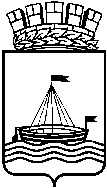 Муниципальное автономное дошкольное образовательное учреждение  детский сад №65 города ТюмениПроект  «Маленьким детям-большие права»Подготовили и провели:Воспитатель: Андрейчикова А.С.г. Тюмень 2020Паспорт проектаПлан  реализации проекта1 этап – подготовительныйсоставление плана деятельностисотрудничество с родителямиподбор литературных произведений  подбор музыкальных произведений подготовка цикла бесед создание мультимедийной презентации2 этап – основной, организационно-практическийРабота с детьми:Художественная литература: сказки «Красная шапочка»; «Сестрица Алёнушка и братец Иванушка»; «Гуси-лебеди»; «Заюшкина избушка»; «Доктор Айболит»; «Три поросёнка»Тематические беседы. «Мои права»; «Сколько разных имён; «Какие мы разные, но все равны»Художественно-эстетическое развитие: -  Рисование  «Дом, в котором я живу»-Коллективная аппликация «Цветик-семицветик»Прослушивание песен В.Я Шаинского «Чебурашка» «песенка Мамонтёнка»Драматизация фрагментов из сказки « Заюшкина избушка»; «Гуси-лебеди»; «Красная шапочка»Игровая деятельность: Сюжетно-ролевые игры: «Семья»; «Детский сад»; - Дидактические игры – «Назови ласково»; «Давай познакомимся»; «Угадай, чей это дом, кто живёт в нём»»; «Подбери пару»- Подвижные игры – «Найди свой дом»; эстафета «Доктор Айболит» Работа с родителями:Консультация «Защита прав ребёнка»3 этап – заключительныйРазвлечение «Наши права»Список использован»ой литературы:Шорыгина Т.А., “Беседы о правах ребёнка”, М. ТЦ “Сфера”, 2011.Доронова Т.Н., Защита прав и достоинства маленького ребенка: координация усилий семьи и детского сада, М.: Просвещение, 2006.Нищева Н.И., Мои права. Дошкольникам о правах и обязанностях. ООО “Издательство “Детство-пресс”,2014.Тип проекта: ИсследовательскиеИнформационныеТворческиеИгровыеПриключенческиеПрактико- ориентированыеСроки проведения:  12-11 по 27.11.2020Участники проекта: Воспитатель, детиАктуальность проекта:Права детей сегодня – это серьезная тема. Глобальные изменения, происходящие в политической и социальной жизни нашей страны, заставляют искать новые подходы к гражданско-правовому воспитанию детей.Воспитывать у ребенка чувство собственного достоинства, способность сопротивляться жестокости, пошлости, умение отстаивать свои права нужно начинать как можно раньше. Средний дошкольный возраст - это годы активного вхождения ребенка в социальный мир, формирование первоначальных представлений об окружающей жизни, правилах человеческого общения. К пяти годам происходит отмечаемая Л.С. Выготским «интеллектуализация чувств» среди мотивов деятельности и поведения начинают доминировать общественные мотивы, зарождается общественная направленность личности.Цель проекта: Создание условий для формирования правосознания у детей среднего дошкольного возраста Задачи проекта: - Познакомить детей с понятием «право»-Обозначить основные права детей в доступной для их возраста форме через театрализованную деятельность.- Развивать умение высказывать своё мнение. - Воспитывать любознательностьОжидаемые результаты: -Усвоение детьми начальных правовых знаний, доверительные и партнёрские отношения-Воспитание чувства самоуважение к окружающим;